NAZWISKO:                          IMIĘ: DATA URODZENIA:              PŁEĆ:           KOBIETA		MĘŻCZYZNANUMER TELEFONU:            ADRES EMAIL: MIASTO URODZENIA:         KRAJ URODZENIA: MIASTO ZAMIESZKANIA:   KRAJ ZAMIESZKANIA: JĘZYK RODZIMY: 	 SKĄD DOWIEDZIAŁA SIĘ PANI/DOWIEDZIAŁ SIĘ PAN O EGZAMINIE TELC?ZAPISUJĘ SIĘ TAKŻE NA EGZAMIN W DNIU 12.05.2024 r. :  TAK    NIE ZGŁASZAM SIĘ NA KURS PRZYGOTOWUJĄCY: ☐ TAK   ☐ NIE ZAZNACZ WYBRANY KURS: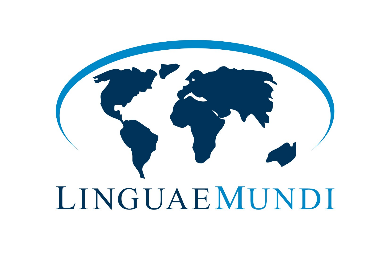 KARTA ZGŁOSZENIANA KURS PRZYGOTOWUJĄCY DO EGZAMINU TELC DUAL B1/B2Z JĘZYKA POLSKIEGO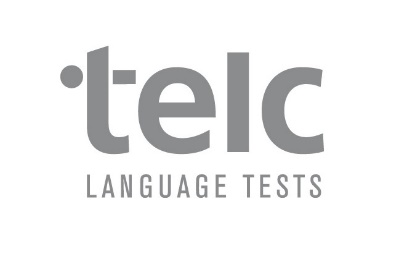  ze strony internetowej Fundacji z mediów społecznościowych z plakatu informacyjnego  od pracownika Fundacji od lektora od znajomych z innego źródła – jakiego?  z innego źródła – jakiego?  z innego źródła – jakiego? W JAKIM CELU PRZYSTĘPUJE PANI/PAN DO EGZAMINU TELC? ubiegam się o status rezydenta długoterminowego Unii Europejskiej ubiegam się o przyjęcie na studia w Polsce inny cel – jaki? TERMINY KURSÓWTERMINY KURSÓWTERMINY KURSÓWTERMINY KURSÓWW TRYBIE ON-LINE w tygodniuplatforma Click MeetingW TRYBIE ON-LINE w tygodniuplatforma Click MeetingW TRYBIE ON-LINE w weekendplatforma Click MeetingW TRYBIE ON-LINE w weekendplatforma Click Meeting24.04.202426.04.202429.04.202406.05.202418:30-21:00 (3 x 45 min)27.04.202428.04.20249:00-14:00 (6 x 45 min)